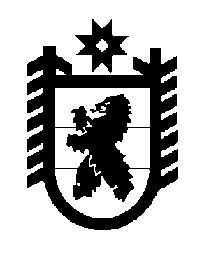 Российская Федерация Республика Карелия    ПРАВИТЕЛЬСТВО РЕСПУБЛИКИ КАРЕЛИЯРАСПОРЯЖЕНИЕот  25 июля 2016 года № 566р-Пг. Петрозаводск Внести в распоряжение Правительства Республики Карелия 
от 13 апреля 2016 года № 271р-П  следующие изменения:1) в составе рабочей группы, созданной указанным распоряжением: а) включить в состав рабочей группы следующих лиц:Савельев Ю.В. – заместитель Премьер-министра Правительства Республики Карелия, руководитель рабочей группы;Арминен О.К. – Министр экономического развития и промышленности Республики Карелия;Лесонен А.Н. – Министр культуры Республики Карелия;б) указать новые должности следующих лиц:Горшкова А.С. – консультант Министерства экономического развития и промышленности Республики Карелия, секретарь рабочей группы;Титов И.А. – заместитель Министра экономического развития и промышленности Республики Карелия;в) исключить из состава рабочей группы Тельнова О.В.,               Панкратова А.А.;2) в пункте 4 слова «Министерство экономического развития Республики Карелия» заменить словами «Министерство экономического развития и промышленности Республики Карелия».           ГлаваРеспублики  Карелия                                                              А.П. Худилайнен